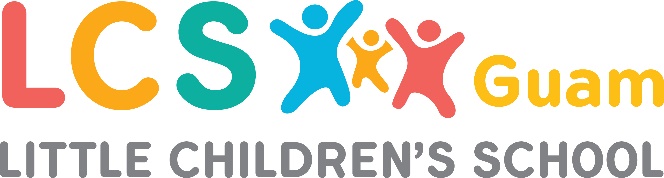 APPLICATION FORM FOR CHILD CARE								Date ____________________     (Child’s Name in Birth Certificate)Provider Interview FormParent/Guardian’s Name(s): ________________________________________________________ Child’s Name: ________________________________________________ Age: ______________ Child’s Name: ________________________________________________ Age: ______________ Anticipated Start Date: _________________________________________ Schedule Needed: [  ] Monday…. Hours: _________________ to _________________                                   [  ] Tuesday…. Hours: _________________ to _________________                                   [  ] Wednesday… Hours: ___________ ___ to _________________                                    [  ] Thursday… Hours: ________________  to _________________                                   [  ] Friday… Hours: ___________________ to _________________                            General Info:      Father:    [  ] Working Full Time           [  ] Working Part Time                  [  ] Not working                                                         Mother:  [  ] Working Full Time            [  ] Working Part Time                 [  ] Not working                                                                                                                                  Any Food To Avoid & Reason:                            _________________________________ [  ] Personal Preference    [  ] Religious Reasons   [  ] Allergy _____________________________ ____ [  ] Personal Preference    [  ] Religious Reasons   [  ] Allergy _________________________________  [  ] Personal Preference    [  ] Religious Reasons   [  ] Allergy                           Diapering/Potty:      Diapers:  [  ]Yes   [  ]No     Potty Trained: [  ]Yes   [  ]No    Pull Ups: [  ]Yes    [  ]No                           Parent’s potty training philosophy:  ________________________________________________________________________________                          Nap Schedule:                            Still Nap: [  ] Yes   [  ] No                      Put self to sleep: [  ]Yes   [  ]No               On Routine: [  ]Yes   [  ]No                           Typical Nap Rule:___________________________________________________________________                                Parent’s Discipline Philosophy: _____________________________________________________________________________________ Medications & Allergies: _____________________________________________________________________________________                                 Miscellaneous Information:                                 _____________________________________________________________________________________	 Agrees to Policies/Terms of Contract:   [  ] Yes   [  ] No 	Tuition quoted:   ______________________________________ 		Date: ___________________Parent’s/ Guardian’s Signature: __________________________SURNAMESURNAMEGIVEN NAMEGIVEN NAMEGIVEN NAMEGIVEN NAMEGIVEN NAMEGIVEN NAMEMIDDLE NAMEMIDDLE NAMEDATE  OF BIRTHAGEAGESEXSEXRELIGIONRELIGIONRELIGIONRELIGIONCITIZENSHIPHOME ADDRESSHOME ADDRESSHOME ADDRESSHOME ADDRESSHOME ADDRESSHOME ADDRESSHOME ADDRESSRESIDENCE TEL. NO.RESIDENCE TEL. NO.RESIDENCE TEL. NO.MOTHER’S NAMEMOTHER’S NAMEMOTHER’S NAMEMOTHER’S NAMEOFFICE TEL. OFFICE TEL. MOBILE NO.EMAIL ADDRESSEMAIL ADDRESSEMAIL ADDRESSHOME ADDRESS (if different from child’s address)HOME ADDRESS (if different from child’s address)HOME ADDRESS (if different from child’s address)HOME ADDRESS (if different from child’s address)HOME ADDRESS (if different from child’s address)HOME ADDRESS (if different from child’s address)HOME ADDRESS (if different from child’s address)HOME ADDRESS (if different from child’s address)HOME ADDRESS (if different from child’s address)HOME ADDRESS (if different from child’s address)FATHER’S NAMEFATHER’S NAMEFATHER’S NAMEFATHER’S NAMEOFFICE TEL. OFFICE TEL. MOBILE NO.EMAIL ADDRESSEMAIL ADDRESSEMAIL ADDRESSHOME ADDRESS (if different from child’s address)HOME ADDRESS (if different from child’s address)HOME ADDRESS (if different from child’s address)HOME ADDRESS (if different from child’s address)HOME ADDRESS (if different from child’s address)HOME ADDRESS (if different from child’s address)HOME ADDRESS (if different from child’s address)HOME ADDRESS (if different from child’s address)HOME ADDRESS (if different from child’s address)HOME ADDRESS (if different from child’s address)